 “第31回 ロボコン2023”ポスター図案コンテスト開催要項１ 主  旨　当財団主催のロボットコンテストは、アイテムをゴールに運んで得点を競う手作りロボットの競技会で、中学生と高校生の方々に参加していただいています。大会においては、毎年この日を目標に製作された創意工夫に満ちたロボットが集結し、白熱した競技が繰り広げられています。  令和5年度の大会を実施するにあたり、恒例のポスターの図案コンテストを実施します。最優秀作品を基にポスターを作成し、岡山県内の中学・高等学校を始め関係機関に配布し“第31回ロボコン2023”一層の周知を図ります。２ 主  催公益財団法人科学振興仁科財団・里庄町教育委員会３ 後  援 （令和5年度後援予定団体）岡山県教育委員会・山陽新聞社・ＲＳＫ山陽放送・岡山県ケーブルテレビ振興協議会４ 募集期間と提出先期　間　　令和5年３月１日～4月20日（必着）提出先　　公益財団法人科学振興仁科財団（仁科会館）　　　　　　　　〒719-0303  浅口郡里庄町大字浜中892-1  電話・FAX 0865-64-4888５ 応募資格　　岡山県内の中学校・高等学校に在学し、令和4年度の１年生及び２年生とします。６ 作品サイズ等　　　四六版の四つ切り( 縦 )サイズ（394×545㎜）またはB3（縦）サイズ（364×515㎜）とします。絵の具またはポスターカラーを使用し“第31回　ロボコン2023”のロゴを必ず入れて下さい。７ 入　賞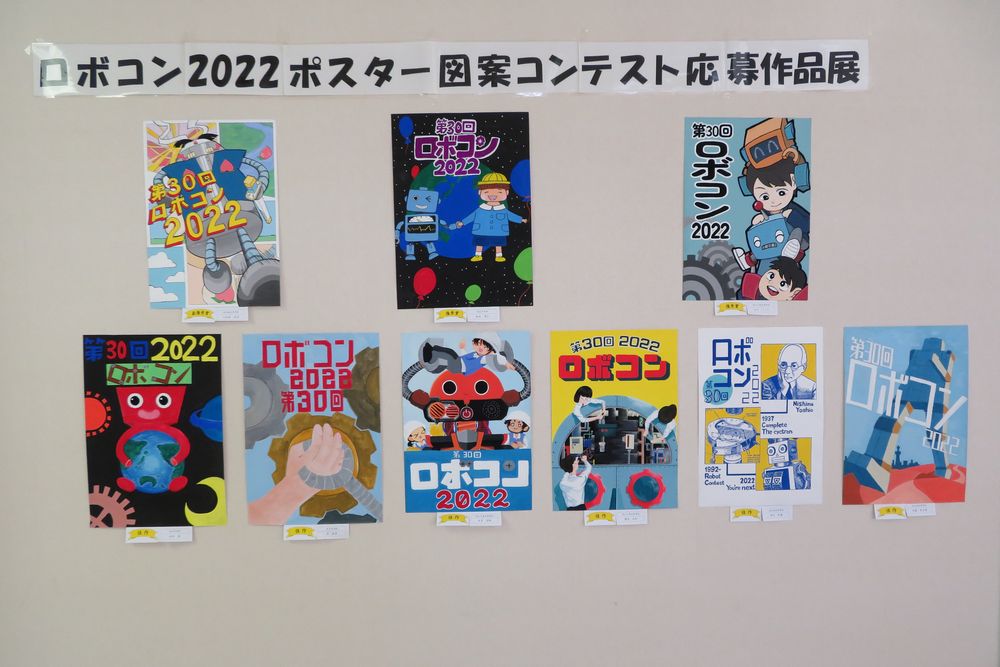 ８ その他の応募規定① 応募点数は一人１点とします。② 応募作品は原則として返却いたしません。③ 作品の版権は主催者に帰属いたします。④ 作品の裏面に応募票を貼付して下さい。⑤ 原則として、学校で取りまとめ応募者一覧表を添えて、4月20日必着で仁科会館へ送付して下さい（学年は、旧年度表示でお願いします）。９ 表彰及び展示入賞者は、“第31回　ロボコン2023”開会式において表彰します。また、入賞作品並びに創造力豊かな秀作を24点“第31回　ロボコン2023”当日、会場に展示します。 ………………………………………………………………………………………………………………………………「第31回“ロボコン2023”ポスター図案コンテスト」 応募票※学年は3月時の学年でご記入ください最優秀賞１  点（賞状、楯、記念品）優秀賞２点程度（賞状、楯、記念品）佳作数　点（賞状、記念品）参加賞応募者全員（記念品）学校名学科名学　年年生性別男 ・ 女ふりがな氏　　名学　年年生性別男 ・ 女ふりがな氏　　名